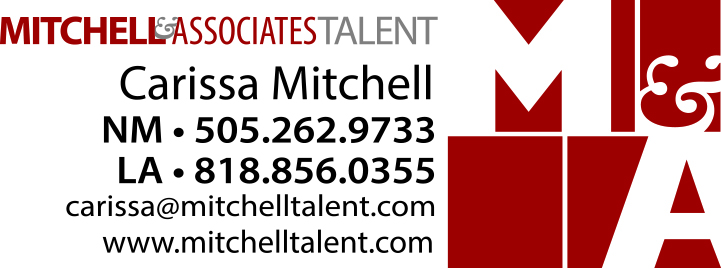 John Q. ActorUnion Status					Height:  6 ft. 6 in.	Weight: 350 lbs.					Hair:  Brown		Eyes:  HazelFilmName of Project	Role/ (Role Status)	Production Co. / DirectorNew MediaName of Project	Role/ (Role Status)	Production Co. / DirectorTelevisionName of Project	Role/ (Role Status)	Production Co. / DirectorCommercial / ModelingName of Project	Role/ (Role Status)	Production Co. / DirectorTheaterName of Play / Musical	Role/ (Role Status)	Production Co. / DirectorPrint & IndustrialName of Project	Role/ (Role Status)	Production Co. / Director(List if you have space or put “Upon Request” - only use “Upon Request” if you have no space left to list it.)TrainingName of Workshop	Instructor	Location of TrainingSpecial SkillsList talents such as languages, accents, sports, leisure, ( Horseback riding, etc.), sp